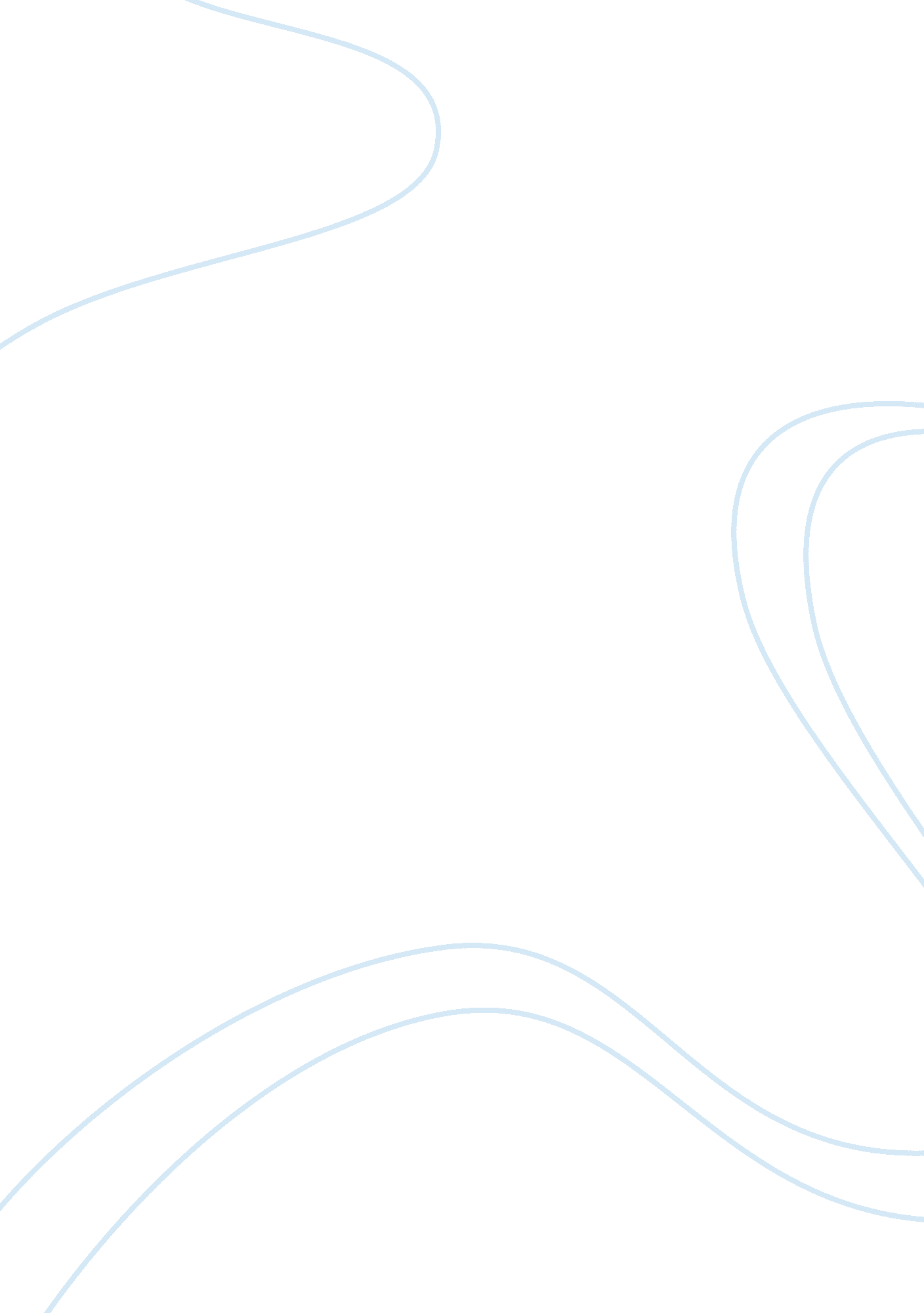 Example of kuhlman vs woodworth-ney views on vote essayEducation, Teaching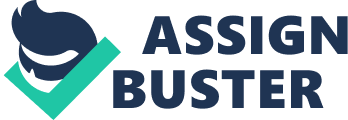 There are a lot of similarities between Professors Kuhlman and Woodworth-Ney. Besides being activists for the rights and position of women in the society, they are also known for being recognized scholars. They have ideas that agree in the position of women in the society. Both believe that feminism and women empowerment is a wave that has been gathering strengths over time. As such, it has observed a pattern such that there is ever increasing strength in the manner in which the women get involved in their society. Their arguments can be supported by the fact that the modern woman is more liberal and assertive as compared to the woman of the former patriarchal society. 
It is not only the right to vote that the two professors are concerned about. Rather, they are concerned about the active involvement of women in the society. Their ideas have it that the woman should have an equal chance for education as the male counterparts. Furthermore, there should be no glass-ceiling for the women in the career world. These ideas are key components of the suffrage. As seen during the war of civilization, women were subjected to odd jobs and poorly paying tasks. However, higher education and empowerment has seen them rise from these ashes to more dignified positions and roles. 
Given the professor’s comments and Foner’s text, it is arguable that granting women the right to vote was not an evolutionary act. It was an act of winning a war that had been waged for years. The women did not sit and wait for the right to be handed to them on a silver platter. They labored and suffered for it. Granting them the right was a function of complying with their demands. As such, it was a radical move, far from an evolutionary one. 